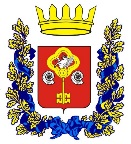 АдминистрацияАкбулакского района                ФИНАНСОВЫЙ ОТДЕЛ   461550, п. Акбулак, ул. Комсомольская, 15 тел.   2-11-92, факс  2-11-92              Приказ от 28.12.2018 г.  № 29Об утверждении ведомственногоплана мероприятий по противодействиюкоррупции и назначения ответственного лица   Во исполнение Указа Президента РФ от 29.06.2018 № 378 «О Национальном плане противодействия коррупции на 2018 – 2020 годы»,  п р и к а з ы в а ю:Утвердить ведомственный план мероприятий по противодействию коррупции в финансовом отделе администрации муниципального образования Акбулакский район на 2019 год (далее - план) согласно приложению.Назначить ответственным за профилактику коррупционных и иных правонарушений ведущего специалиста по доходам бюджета Журавлеву В.Ю.Принять меры по предупреждению коррупции в финансовом отделе администрации муниципального образования Акбулакский район в соответствии с настоящим Планом и статьей 13.3. ФЗ от 25.12.08г №273-ФЗ «о противодействии коррупции».Контроль за исполнением настоящего приказа оставляю за собой.Начальник финансового отдела                                                     Э.А.Ларюшина